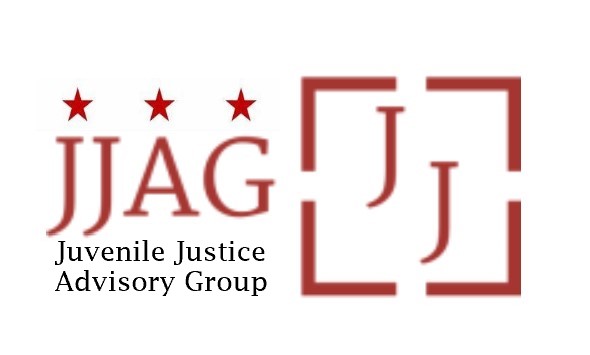 Juvenile Justice Advisory Group (JJAG)Meeting AgendaTuesday, June 6, 20234:30pm - 6:00pmThis meeting is governed by the Open Meetings Act. Please address any questions or complaints arising under this meeting to the Office of Open Government at opengovoffice@dc.gov.  WelcomeWelcome, Introductions and Check-In (Laura Furr, Co-Chair)10 minsJJAG BusinessJJAG Business Update and Action (Melissa Milchman, JJ Specialist and Toni Lemons, R/ED Coordinator)CJJ Conference Update and KudosGrant Application Status Update on proposed legislation with potential impact to racial and ethnic disparities Discussion of next steps (Laura Furr, Co-Chair)15 minsUpdate on Prior JJAG ActionsUpdate on Transmittal of JJAG Reports and Resolutions to Mayor’s Office (OVSJG Director Jennifer Porter)Update on transmittal of JJAG outputs and response from the office of the Mayor/Deputy Mayor for Public Safety and JusticeDiscussion of next steps (Laura Furr, Co-Chair)10 mins2LGBTQIA+ Youth and Juvenile JusticePresentation and Discussion: Policies and Services to Support 2LGBTQIA+ Youth in Local Systems and the Community (Laura Furr, Co-Chair)50 minsUpdates and AnnouncementsInvitation to members, advisors, and partners to share updates, opportunities for collaboration, news, etc.5 minsAdjourn